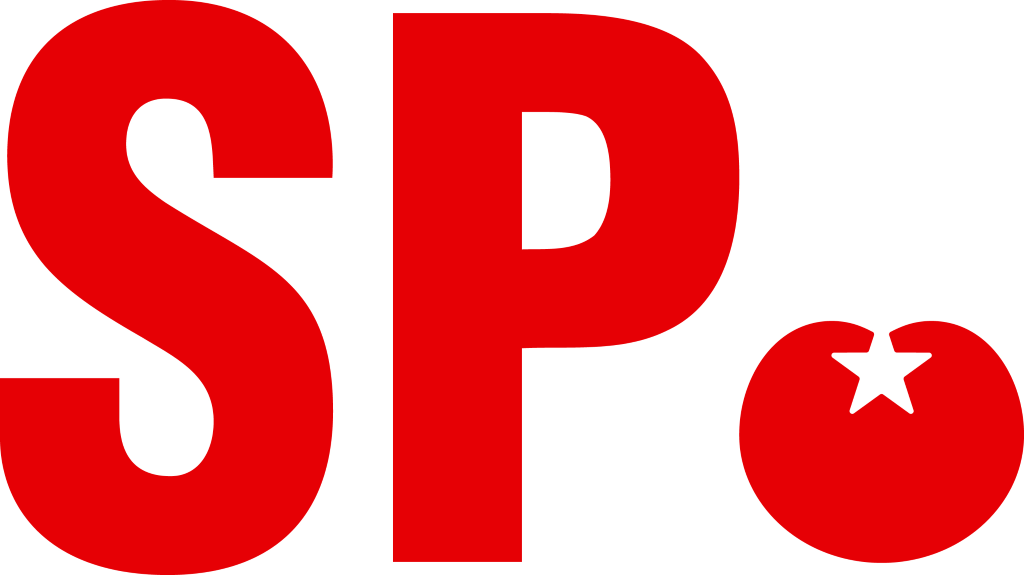 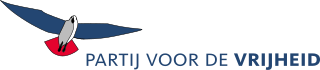 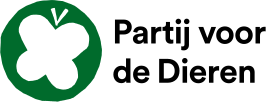 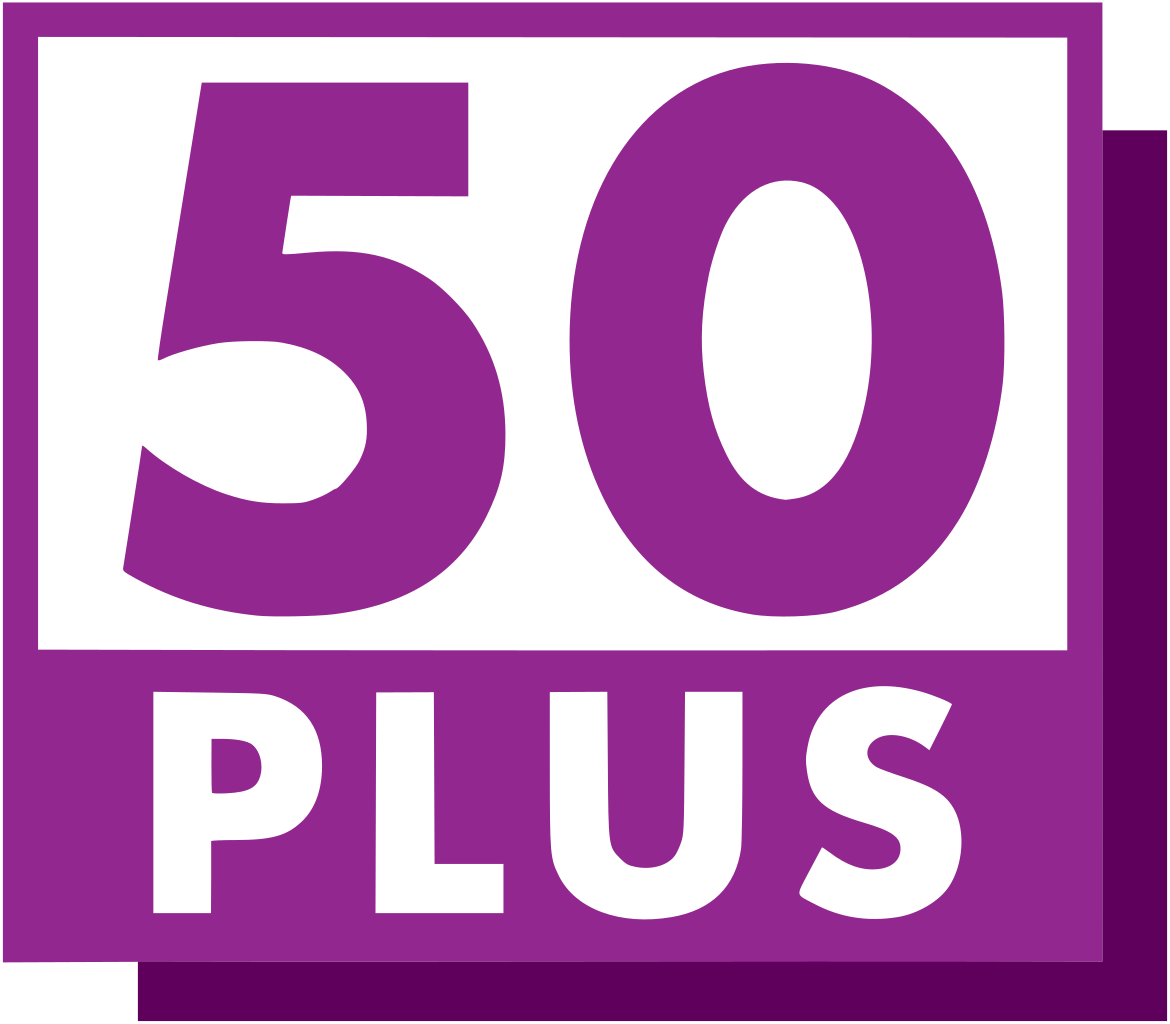 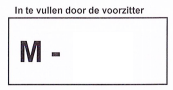 Titel Motie: Dit moet andersDatum PS: 05-02-2020Onderwerp: Herprioritering wettelijke en autonome taken vanaf 2020 en UitvoeringsagendaProvinciale Staten van Groningen, in vergadering bijeen ter behandeling van bovengenoemd onderwerp;
Constaterende dat;-Er in het ontwerpbesluit Herprioritering sprake is van een voorgenomen structurele bezuiniging van € 500.000 op CMO STAMM/Sociaal Planbureau Groningen (vanaf 2022).Overwegende dat;· Er in de brief vanuit CMO STAMM wordt aangegeven dat de continuïteit van de organisatie en daarmee de provinciale taken ernstig in het geding komen. Concreet dreigt een mogelijk verlies van 43 arbeidsplaatsen.· . Het feitelijk een forse ontmanteling betekent van zorgvuldig opgebouwde regionale kennis(infrastructuur) en expertise over de maatschappelijke opgaven waar de provincie samen met de Groningse gemeenten voor staat.• er niet met deze organisatie is overlegd en vanuit een houding van collegiaal bestuur van het college mag worden verwacht om zorgvuldig met partners om te gaan· . Gelet op de financiële positie van de Groninger gemeenten niet te verwachten is dat zij deze kennistaken kunnen overnemen en/of kunnen borgen
Vraagt het college;Om de bezuiniging op CMO STAMM terug te draaien en binnen de B lijst te zoeken naar andere bezuinigingen.
En gaat over tot de orde van de dagHenk Hensen, SP            Ankie Voerman, PvdD           Dennis Ram, PVV             Johan ten Hoove, 50plus